Уважаемые участники выставки «Эквирос PROfessional'2023»!Просим вас  ознакомиться с информацией, содержащейся в данном письме. Во избежание накладок и недоразумений придерживайтесь сроков, указанных в письме, и следуйте рекомендациям!Сроки проведения выставки:Уважаемые участники!Выезд с выставки, а также вывоз экспонатов  до  17 час. 00 мин. 21 мая  ЗАПРЕЩЁН!ПОРЯДОК ЗАЕЗДА НА ТЕРРИТОРИЮ ПКиО Сокольники16-22 мая 2023 г. заезд участников производится бесплатно по пропуску.* Заезд машин с экспонатами для разгрузки производится через 1-й лучевой просек (КПП-1) согласно графику завоза (ниже).Заезд через КПП-1  проходит только в сопровождении авто охраны парка до выставочного павильона в связи с ограничение движения по территории парка (при подъезде к КПП-1 следуйте инструкциям охраны и ожидайте сопровождения). * Вы проезжаете до монтажных ворот павильона (см. схему), далее Вам необходимо пройти в дирекцию выставки с документами для получения разрешения на въезд.* Далее после разгрузки у павильона также в сопровождении авто охраны участники двигаются на выезд через КПП-1 и при необходимости парковки можно заехать через 3-й лучевой просек (КПП-3) за второй шлагбаум, без сопровождения на стоянку до конца просека (в зависимости от заполнения парковки машину можно оставлять на всём протяжении 3-го лучевого просека).* Для оставления на ночь машины необходимо под лобовым стеклом оставить информацию с номером авто и телефоном владельца с пропуском.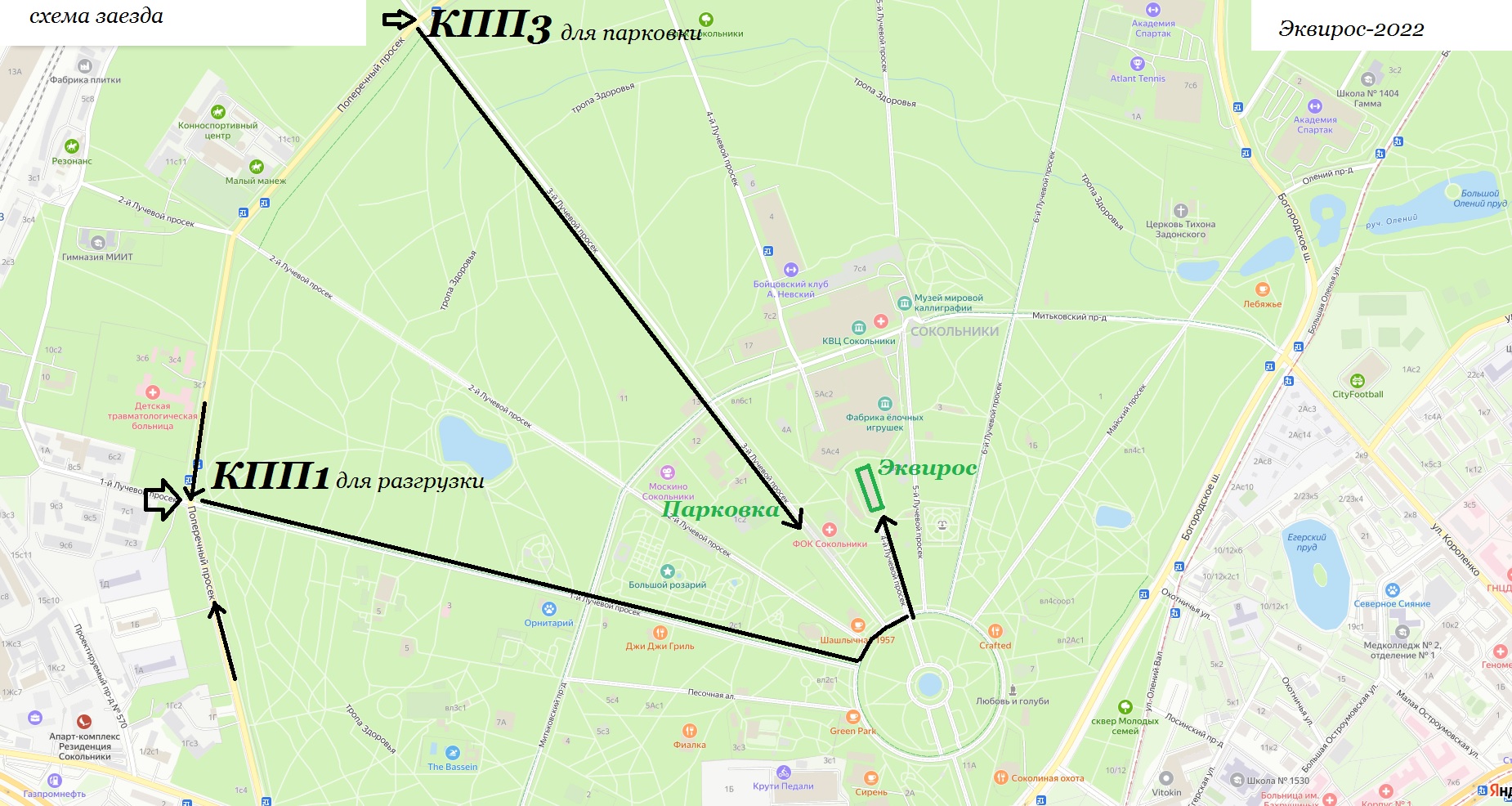 График завоза:16-17 мая1-й и 3-лучевой просеки  8.00-20.0018-20 мая1-й лучевой просек 8.00-09.003-й лучевой просек 8.00-19.0021 мая1-й лучевой просек 8.00-09.00 и 20.00-22.003-й лучевой просек 8.00-22.0022 мая1-й и 3-лучевой просеки  8.00-12.00В дирекции должны отдать следующий пакет документов (с Вашей стороны - подпись ген. Директора и печать на ВСЕХ документах – обязательны!!!):Договор – 2 экземпляраАкт сдачи-приемки оказанных услуг к Договору – 2 экземпляраГарантийное письмо о надежности и устойчивости – 1 экземпляр (для необорудованной площади)Форма № 6.1 – письмо на ввоз/вывоз – 2 экземпляраОзнакомление с правилами ТТБ – 1 экземпляр (для необорудованной площади)Технические требования и правила обустройства - 1 экземпляр (для необорудованной площади)Приложение № 1 к Техническим требованиям и правилам обустройства – 1 экземпляр (для необорудованной площади)В дирекции, при отсутствии задолженности по оплате, Вам необходимо поставить на Форме  
№ 6.1  штамп  «Ввоз разрешён», который позволяет Вам внести оборудование в павильон. Один экземпляр формы № 6.1 оставляете в дирекции выставки, а второй экземпляр оставляете у себя до окончания выставки и выезда из павильона.  После окончания работы выставки Вам необходимо в дирекции поставить на Вашем экземпляре формы № 6.1 отметку на ввоз-вывоз оборудования - штамп «Вывоз разрешён», и предъявить его охране павильона при выезде. Штампы «Ввоз разрешён» и «Вывоз разрешён» ставятся дирекцией при отсутствии задолженности службам КВЦ «Сокольники»!Стоянка автомобилей после разгрузки строго запрещена!   Во время завоза экспонатов вся упаковка/тара должна быть вывезена с территории выставки в день заезда во избежание конфликтов с пожарной службой.ВХОД НА ТЕРРИТОРИЮ ВЫСТАВКИВо время монтажа и демонтажа стендов вход в павильон осуществляется по форме № 6.1, либо по браслетам.Вход  во время выставки для участников осуществляется с 08.00 до 19.00 строго по браслетам. Выдача браслетов участникам будет происходить в  дирекции выставки с 16 по 18 мая 2023 года  с 08.00 до 19.00. Браслет участника необходимо постоянно иметь при себе.ЗАСТРОЙКАЭкспонентам, заказывающим подключение электричества к стенду, необходимо направить в дирекцию выставки Заявку (Форма № 3). Напоминаем Вам, что на заказ, сделанный начиная с 17 мая 2023 г.  начисляется наценка за срочность в размере 100 % от стоимости заказа.Подвод трёхфазного тока будет осуществляться только при наличии у экспонента электрощита и кабеля длиной не менее 30 м соответствующего сечения. 
При отсутствии кабеля и электрощита экспонент может заказать их по Форме № 3.Подключение электрооборудования экспонента к источнику электроснабжения производится после выполнения работ по замеру сопротивления, изоляции подключаемой электрической схемы и представления необходимых документов. 
Работы по подключению и наладке электрооборудования производятся экспонентами самостоятельно.Экспонентам, заказавшим оборудованную выставочную площадь, необходимо до 25 апреля 2023 года согласовать стенд и надписи на фризе с дирекцией выставки (Вахромеев Виталий, 8-916-002-95-50, vahromeev_vs@sokolniki.com)Стеновые элементы и другие дополнительные элементы конструкций должны остаться после выставки в неповреждённом виде и быть очищены от остатков скотча и т.п. Недопустимым является прикрепление своего оборудования к конструкциям стенда, самостоятельная оклейка панелей, сверление отверстий, прикрепление рекламных и др. материалов булавками, кнопками, трудноудаляемым скотчем и т.п. Стоимость повреждённых элементов конструкции стенда и дополнительного оборудования будет взыскана с экспонента.ВНИМАНИЕ! В случае, если Экспонент не представил в указанный срок План застройки стенда, Организатор оставляет за собой право застраивать стенд по стандартному образцу. Планировка застройки осуществляется за счет Экспонента в размере 60 % от стоимости оборудования на день оплаты.ВНИМАНИЕ! Во время монтажа электричество на стенды предоставляется:- на самостоятельные стенды: при оплате подключения электричества, индивидуально, но не ранее 10.00   16 мая 2023 года;на стандартные стенды (от 6 кв. м) - не ранее 17 мая  2023 г. В остальных случаях, монтажное электричество предоставляется от электрощитов розетками бытового назначения (220 В) при наличии своего удлинителя. ОХРАНАВо время монтажа выставки павильоны берутся под охрану:       с 20.00 до 08.00    16-17 мая 2023 г.В целях обеспечения сохранности ваших экспонатов каждая компания назначает ответственного за стенд сотрудника, который обязан присутствовать на своем стенде:в дни монтажа 16-17 мая 2023 г. с 08.00 до 20.00; во время работы выставки с 18 по 21 мая 2023 г. с 10.00 до 19.00Выезд участников: 21 мая 2023 г.   с 17.00 до 23.00;Организатор выставки не несёт ответственности за сохранность ваших экспонатов!ДЕМОНТАЖДемонтаж Выставки Эквирос будет происходить в следующие сроки:21 мая 2023 г. с 17.00 до 23.00 для стендов самостоятельной застройки.22 мая 2023 г. с 08.00 до 15.00 для стендов самостоятельной застройки.Работающие на монтаже/демонтаже экспоненты обязаны находиться только на своем рабочем стенде во избежание причинения ущерба стендам других экспонентов и хищений чужого имущества. Все экспоненты обязуются соблюдать порядок и требования при проведении работ в павильоне.ПОРЯДОК  ОБМЕНА  ОРИГИНАЛАМИ  ДОКУМЕНТОВ  НА ВЫСТАВКЕВаши экземпляры: договора-заявки, акты выполненных работ и счета-фактуры будут выдаваться в дирекции выставки начиная с дня заезда. Просим Вас при себе иметь оригиналы пакета документов с Вашей печатью и подписью Ген. директора.ВНИМАНИЕ!Бесплатные пригласительные билеты на выставку для ваших клиентов вы также можете получить в офисе Организатора или на стойке дирекции выставки.Директор выставкиКуланин Олег, e-mail: kulanin_om@sokolniki.comМоб. 8-916-002-90-28  8(495) 799-54-80(общие вопросы)МенеджерВахромеев Виталий, e-mail: vahromeev_vs@sokolniki.comМоб. 8-916-002-95-50(согласование  застройки, фризов, заезда-выезда)Тел.8(495) 799-54-80Место проведенияМосква, парк Сокольники, Фестивальная площадьВторник 16 мая 2023г.08.00–20.00Заезд  участников на необорудованную площадьСреда 17 мая 2023г.08.00–20.00Заезд  участников на необорудованную площадьЧетверг 18 мая 2023г.08.00–9.5510.00–19.0008.00-20.00Заезд  участниковВыставка открыта для посетителейВремя работы павильоновПятница 19 мая 2023г.10.00–19.0009.00-20.00Выставка открыта для посетителейВремя работы павильоновСуббота 20 мая 2023г.10.00–19.0009.00-20.00Выставка открыта для посетителейВремя работы павильоновВоскресенье 21 мая 2023г.10.00–17.0009.00-00.0017.00-23.00Выставка открыта для посетителейВремя работы павильонаВыезд  участниковПонедельник 22 мая 2023г.08.00–12.00ДемонтажЭкспонент:Подпись__________________Дата_____________________М.П._____________________